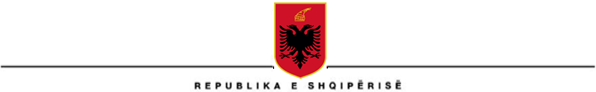 KUVENDIP R O J E K T L I GJNr. _____/ 2022“PËR DISA SHTESA DHE NJË NDRYSHIM NË LIGJIN NR.9634, DATË 30.10.2006 “PËR INSPEKTIMIN E PUNËS”, TË NDRYSHUAR”Në mbështetje të neneve, 81, pika 1 dhe 155, të Kushtetutës së Republikës së Shqipërisë, me propozim të Këshillit të Ministrave,KUVENDI I REPUBLIKËS SË SHQIPËRISËV E N D O S I:Në ligjin nr.9634, datë 30.10.2006 “Për inspektimin e punës” të ndryshuar, bëhen këto shtesa dhe një ndryshim:Neni 1Në nenin 32, bëhet shtesa dhe ndryshimi, si më poshtë:Pika 1 e nenit 32, ndryshohet, si më poshtë:“1. Togfjalëshi“...dispozitat ligjore për orët e punës, ditët e pushimit, festat zyrtare, pagesën e kontributeve të sigurimeve të detyrueshme shoqërore dhe shëndetësore për të gjithë punëmarrësit, si dhe për kushtet e sigurisë dhe shëndetit në punë”, zëvëndësohet me togfjalëshin “dispozitat e legjislacionit të punës”...”.Pas pikës 2,  të nenit 32, shtohet pika 3, me përmbajtje si më poshtë:“3. Subjekti i inspektimit mund të dënohet drejtpërdrejt me gjobë, në vend të paralajmërimit, nëse shkelja e konstatuar ka sjellë pasoja të rënda apo lidhet me detyrimet e parashikuara në ligj për kontratën e punës, kohëzgjatjen e punës dhe pushimeve, pagën, të cilat prekin disa punëmarrës apo zgjasin në kohë”.Neni 2Në nenin 33, pas pikës 4, shtohet pika 4/1, me përmbajtje si më poshtë:“4/1. Në rast të denoncimit për punësim informal, nëse ka dyshime të arsyeshme se shkelja zgjat në kohë, por kohëzgjatja e saj nuk është e përcaktuar, do të konsiderohet se shkelja zgjat prej 3 muaj, për të cilët punëdhënësi detyrohet të korrigjojë dhe eliminojë pasojat e shkeljes”.Ky ligj hyn në fuqi 15 ditë pas botimit në Fletoren Zyrtare.KRYETARILINDITA NIKOLLA